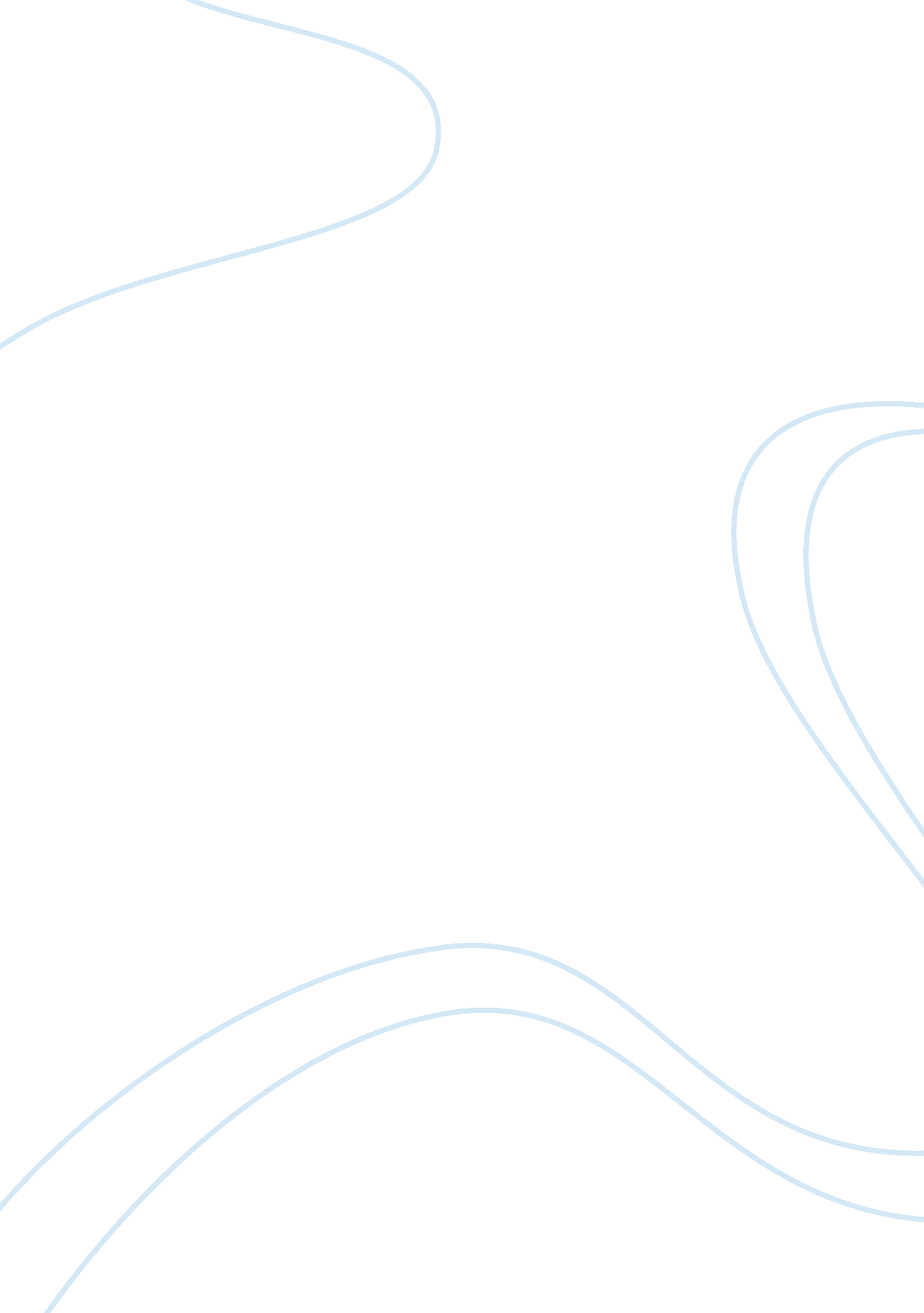 School rules essay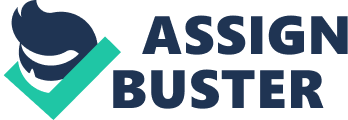 1. Silence must be observed – a ) As the first bell rings B ) When coming into and taking out from the topographic point where worship or assembly is conducted. degree Celsius ) When instructors enter the schoolroom. 2. Quiet speaking is allowed between lessons. after a instructor has left a schoolroom. 3. Day bookmans should go forth the school every bit shortly as school stopping points unless they are remaining for games or excess lessons. 4. Letterss of alibi for absence etc. should be addressed to the Principal. Those should be handed to the Class Teacher who will go through so on to the Office. 5. No twenty-four hours bookman may convey books or magazines to school without permission. 6. No twenty-four hours bookman may transport letters or messages for lodgers without particular permission from the Principal. 7. No twenty-four hours scholars may travel to a residence hall or the refectory without permission. 8. Girls taken ailment during school hours are to be taken up to the ill room or dispensary and the Office informed. 9. Borrowing without permission is purely out. 10. No pupil may take portion in any public phase. televised or other show or advertizement without the anterior written permission of the Principal. 11. Birthday parties are non allowed during school hours. but a birthday bar ONLY may be shared with the category after obtaining anterior permission from the Principal. 12. The Prefects are responsible for the general tidiness of the school edifices and have the authorization to keep subject. 13. Lone nowadayss of flowers may be given to members of the staff. 14. Visiting stores or places of friends during school hours or in the class of excess curricular activities after school or in between scrutinies is purely out. 15. The unvarying includes the school tie. white socks and black leather places. Girls are permitted to have on white canvas places. Girls are expected to have on a half-slip. or a waistcoat and petticoat and have their uniforms at a sensible length. Hair must be orderly and tidy. Girls have oning their hair abruptly can utilize cartridge holders ( black ) . Those who have shoulder length hair must bind it back with a thread. Those holding longer hair should braid their hair. Safety pins on belts. forepart and side gaps of the uniform should non be used A little brace of gilded ear he-man may be worn. Gypsy earrings are non permitted. 